UNIVERSITY OF GHANA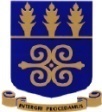 OFFICE OF RESEARCH, INNOVATION AND DEVELOPMENTPhD Scholarships under the ADVANCING CREATIVE INDUSTRIES FOR DEVELOPMENT IN GHANA PROJECTAPPLICATION FORM Please take note that only complete and signed application forms that fulfil the eligibility criteria will be processed. This application must be typed. Handwritten applications will not be acceptedPERSONAL DETAILS: ACADEMIC QUALIFICATIONSPlease provide information on University degrees and awarding institution:THEMATIC AREA Please indicate the thematic area(s) that your proposed works falls under by selecting from the options below. DECLARATION AND SIGNATUREI declare that the information which I have provided is correct and complete. I understand that incomplete information will delay the application or result in disqualification, and I accept that incorrect information will render my application invalid.FOR OFFICIAL USE ONLYFirst Name(s):Last Name: Date of birth: (dd/mm/yyyy) Sex:☐ Male     ☐ Female               Nationality: Residential Address:Phone Number(s):Primary E-mail Address: Alternative E-mail:InstitutionDegree obtainedDisciplineYear ObtainedOther academic or professional qualifications Result at Master’s degree level Your score/GPA or CWA: Result at Master’s degree level Max possible score: Result at Master’s degree level Area of specialization (if relevant):Result at Master’s degree level Comments: Result at Bachelor’s degree level Your score/GPA or CWA: Result at Bachelor’s degree level Max possible score: Result at Bachelor’s degree level Area of specialization (if relevant):Result at Bachelor’s degree level Comments: Creative PolicyCreative Labour: Sociological PerspectiveCreative Labour: Creative Art PerspectiveCreative EntrepreneurshipDate (dd/mm/yyyy):City, Country:Name of Applicant: Signature: Date received:Comments: